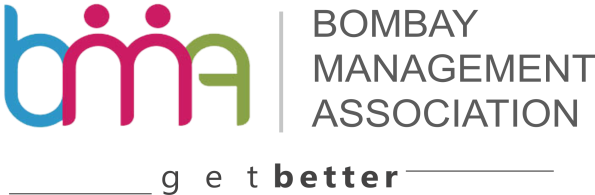 Outstanding StudentName of the Student: ___________________________________________________________________________Address and Contact details: ___________________________________________________________________________Course pursuing: ___________________________________________________________________________P1. Academic performanceState the aggregate marks obtained in the last AY? ( convert grades to marks)1.2 State the aggregate marks obtained in the last University exam?1.3 State the University rank ( if any)P2. Extracurricular activitiesState the number of awards won in the inter collegiate competition 2.1 Local		2.2 National		2.3 International	2.4 Participated in any of the above (but not won)		Details:P3. Student cells / Committees3.1 Is the student heading any of the committees?	YES						NO				If Yes, Details:		3.2 Has the student been an active member of any of the committees?( state in numbers)	YES						NO	If Yes, Details:		P4. CSR4.1 State the number of NGOs associated with as member?	Name of the NGOs:	4.2 State the number of active participations.(specify details)	Details:	P5. Pre placement offerName the organization			5.1 What was the salary package offered in final placements?P6. Self-development6.1 Has the student pursued and got certified in any of the foreign languages?	YES					NO		If Yes,	 Details:	6.2 Has the student pursued and got certified in any of the soft skills courses?	YES						NO		If Yes,	 Details:	6.3 Has the student pursued and got certified in any of the technical courses viz: NSE,SAP,SAS etc..?	YES						NO		If Yes,	 Details:	6.4 Has the student published articles in research journals?	YES						NO	If Yes,	 Details:	P7. Summer project7.1 Was the summer project judged best in the institute?	YES						NO	If Yes,	 Details:	7.2 Was the summer projects judged best during inter collegiate competition…eg Dandekar trophy?	YES						NO	If Yes,	 Details:	_________ Director                                                                                                                   Office StampDate _________Place__________